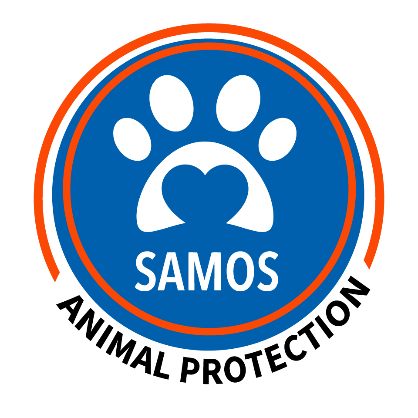 BELEIDSPLAN [2019-2020]www.samosanimalprotection.orgAdresgegevens organisatieSibergstraat 13 (postadres)2593SL ’s-GravenhageEmail: samosanimalprotection@outlook.comInleiding	Op het Griekse eiland Samos neemt de populatie zwerfhonden weer toe. Mede doordat de ze op straat worden gezet en de al aanwezige zwervers niet gesteriliseerd zijn. De honden leven vaak onder erbarmelijke omstandigheden. Om dit leed voor de honden, als voor het eiland Samos te verminderen is de opvang Samos Animal Protection, kortweg SAP, opgezet. Deze opvang wordt door meerdere vaste en tijdelijke vrijwilligers gerund. Om de opvang te ondersteunen is Stichting Dierenhulp Samos opgericht. De stichting steunt de opvang waar mogelijk met de opvang. Deze ondersteuning bestaat uit binnenhalen van financiële- en niet financiële middelen, zodat de honden de benodigde verzorging en onderdak krijgen. Om de honden een goed onderdak te geven en het werk van de vrijwilligers makkelijker te maken wordt ook de opvang verder opgebouwd. Om de opvang van honden en een beter onderdak mogelijk te maken gaan wij ons richten op binnenhalen van giften en donaties. Wij willen dit doen door meer naamsbekendheid te krijgen op zowel Samos als in Nederland en omringende landen. Inmiddels is het bestuur van de stichting en een kleine groep van vrijwilligers gestart om ons doel te halen. 1.	Missie/visieVisieOp Samos is in 2016 een kleine opvang, genaamd Samos Animal Protection, opgezet in de buurt van Chora. Het doel is om de zwerfhonden op te vangen en een beter leven te geven. Om de opvang te ondersteunen is door een aantal vrijwilligers besloten om de opvang via een stichting te ondersteunen om gestructureerd middelen op te halen. De Stichting Dierenhulp Samos, kortweg Dierenhulp Samos, is op 12 februari 2019 opgericht. Met de oprichting willen wij de honden op Samos opvangen en een beter leven geven. Onze ondersteuning bestaat uit de opbouw van een netwerk van donateurs, vrijwilligers, voer en overige goederen om de honden een beter leven te geven. Missie Helpen met opvang en verzorging van de zwerfhonden die opgevangen zijn door SAP.Verbeteren van de opvang, door aanleg van een betonnen ondergrond, aanleg van elektra en andere benodigdheden.De zwerfpopulatie ter plaatse te verminderen door ondersteuning van sterilisatieprogramma’s. Herplaatsen van zwerfhonden bij liefdevolle gezinnen.1.2	DoelstellingHet komende jaar willen wij het netwerk rondom de opvang opbouwen/uitbouwen, zodat voldoende middelen beschikbaar komen om opvang van de SAP-honden te ondersteunen. Dit doen we door bekendheid te werven via social media, informatiefolders en visitekaartjes, fundwerving en ons netwerk uit te breiden. Hiernaast gaan we aan fundwerving doen via de diverse mogelijkheden om projecten op de opvang te kunnen voltooien. Denk hierbij bijvoorbeeld aan de aanleg van elektra en een betonnen ondergrond voor de hygiëne. 1.3	StrategieVoldoende middelenOm voldoende middel te krijgen, zowel financieel als in goederen wordt social media gebruikt, een website, aanschrijven van diverse groothandels, maar ook naamsbekendheid krijgen onder toeristen op Samos. Dit wordt kosteloos gedaan door de uitbreidende groep vrijwilligers die Samos en de honden een warm hart toedragen. Deze vrijwilligers wonen in Nederland, maar ook op het eiland zelf. De meeste bijdragers komen al jaren op Samos. Dit is een doorgaand proces. We staan als stichting continue in overleg met de opvang SAP op Samos.  2.	Huidige situatieDe organisatie staat nog in de kinderschoenen. De opvang is nog erg basic en mist nog zeer belangrijke voorzieningen, zoals elektra en een betonnen ondergrond. De stichting is net opgericht en het vrijwilligers netwerk is nog klein, maar bestaat uit zeer toegewijde mensen. De stichting heeft in de korte tijd van haar bestaan een paar doelen weten te behalen. We wilden graag een aantal donateurs voordat het seizoen op het eiland zou beginnen en de eerste medische kosten kunnen betalen. Om reclame te maken hadden we een bankrekening nodig waar donaties op ontvangen kunnen worden. Dit heeft vertraging opgelopen door trage reactie van een bank. Dit is nu opgelost door voor de ABN-AMRO te kiezen. Bij de start van het seizoen wilden we graag een aantal extra donateurs binnen halen en ons netwerk van vrijwilligers/bijdragers uitbreiden. Dit is nu in opbouw. Diverse mensen hebben hun hulp aangeboden, maar ook bedrijven zien mogelijkheden om bij te dragen. Diverse gesprekken vinden de komende weken plaats. Hiernaast is een transportbedrijf benadert om te helpen. Deze hebben inmiddels diverse transporten naar Athene gedaan. Onze kosten om ingezameld voer en om de reisbenches terug te brengen zijn hierdoor sterk gedaald. 2.1	Activiteiten van de organisatieOnze doelen voor de komende maanden en jaar zijn:Meer incidentele en periodieke donateurs werven om een stabiele financiële basis te leggenActies opzetten om de shelter verder op te bouwenBedrijven aanschrijven om goederen te doneren, zodat minder kosten gemaakt wordenNetwerk van vrijwilligers uitbreidenWebsite afmakenAdoptie van zwerfdierenDe werving zal het meest succesvol zijn in het zomerseizoen. In die periode komen namelijk de meeste mensen naar Samos voor vakantie. Via social media halen we steeds meer aandacht binnen en dat kan wel het hele jaar door. Onze zwakte is dat we op dit moment nog klein zijn en dat erg veel werkzaamheden bij een kleine, maar hechte groep ligt.3.	ToekomstIn de komende jaren willen wij de opvang verbeteren, zodat de honden beter verzorgt kunnen worden, maar dat de werkomstandigheden ook worden verbeterd. Denk hierbij aan verbetering van de velden, zodat de mannetjes honden beter van de vrouwtjes gescheiden kunnen worden, maar ook sneller steriliseren. Net als dat een beter ondergrond, elektra en huisvesting mogelijk gemaakt wordt. Wij zien de toekomst goed in, mits wij blijven werken aan verbetering. Op Samos is een organisatie in oprichting die dierenleed in het algemeen wil aanpakken. Dit is een bijzonder goede ontwikkeling. Met deze in oprichting zijnde organisatie staat de opvang in nauw contact. In de strategie heeft u uiteengezet hoe de doelstelling bereikt moet gaan worden. In dit hoofdstuk kunt u dieper ingaan op de toekomst van de organisatie. Wat verwacht u precies van de toekomst. Zijn er ontwikkelingen (in de sector/politiek/etc.) die van invloed zijn op het behalen van de doelstelling. Zijn er bepaalde ontwikkelingen te verwachten en wat is de invloed daarvan op de uitoefening van uw doelstelling. Hebben deze ontwikkelingen een positief effect.4.	Organisatie4.1	BestuurHet bestuur bestaat uit drie onbezoldigde natuurlijke personen.Voorzitter: 		dhr. J.G. BargePenningmeester:	mevr. J.C. TiepelSecretaris: 		mevr. B.C KosterBestuurslid:		NVT4.2	WerknemersDe stichting heeft geen werknemers in dienst. De kosten die gemaakt zijn om de stichting op te richten, reiskosten, kosten voor de website en overige kosten zijn door deze personen zelf gedragen. De opvang wordt tot nu toe ook grotendeels financieel gedragen door een bedrijfje op Samos en aanwezige vrijwilligers die hun steentje bijdragen. 5.	Financiën De stichting heeft met de stichting geen afspraken gemaakt om maandelijks een bepaald bedrag over te maken. De afspraak is om zoveel mogelijk bij te dragen waar mogelijk. Dit willen wij zo snel mogelijk veranderen door meer donateurs te werven om de lopende kosten te dekken. De huidige kosten van de shelter bestaan uit:250 euro voor voer per maandMedische kosten. Deze bestaan uit diverse (ontvlooiing etc), paspoort, chip etc300 euro voor reiskosten van vrijwilligers op SamosOpbouw van de opvangReclamekosten, bijvoorbeeld flyers, informatiefolders en websiteBeheer en besteding van het vermogenOp dit moment heeft de stichting nog weinig vermogen. We kunnen de gemaakte kosten nog niet dekken. Hiervoor hebben we meer donaties nodig. De stichting bouwt geen schuld op bij de opvang Samos Animal Protection. Na afdekken van de gemaakte kosten voor de opvang willen wij fondsen gaan werven om de opvang te verbeteren. De financiële middelen worden beheerd door de penningmeester. Ieder bestuurslid heeft toegang tot de bankrekening door middel van internetbankieren. Binnen internet bankieren is vastgelegd dat de penningmeester en de secretaris boekingen kunnen aanmaken en aanbieden aan de ander ter goedkeuring. De voorzitter heeft alleen inzage. Deze regeling is gemaakt om eventueel bij afwezigheid van penningmeester snel een noodboeking kan uitvoeren. Bij grote uitgaven, boven de 100 is een dubbele goedkeuring nodig. De goedkeuring wordt gedaan door de secretaris.Het werven van financiële middelenDierenhulp Samos is een non-profit organisatie, gedragen door vrijwilligers. Om de lopende kosten en opbouw van de opvang te bekostigen zijn wij afhankelijk van giften en donaties. De stichting en de opvang krijgen geen subsidie. Onze financiële middelen komen voort uit:Donaties, zowel incidenteel als maandelijksOnkostenvergoeding van honden die in Nederland geplaatst wordenCrowdfundingsactiesVerantwoording van de bestedingen van de stichtingJaarlijks wordt een overzicht aangemaakt van de financiële inkomsten en uitgaven over het betreffende jaar. Dit overzicht is per mail op te vragen bij de voorzitter van de stichting. 